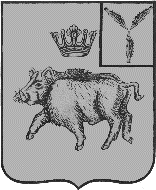 СОВЕТБАЛТАЙСКОГО МУНИЦИПАЛЬНОГО ОБРАЗОВАНИЯБАЛТАЙСКОГО МУНИЦИПАЛЬНОГО РАЙОНАСАРАТОВСКОЙ ОБЛАСТИДвадцать пятое заседание Советачетвертого созываРЕШЕНИЕот  24.02.2021 №  102с.БалтайО внесении изменений в решение Совета Балтайского муниципального образования от 26.03.2018 № 196«О Порядке размещения сведений о доходах, расходах, об имуществе и обязательствах имущественного характера лиц, замещающих муниципальные должности в Балтайском муниципальном образовании Балтайского муниципального района Саратовской области, и членов их семей в информационно-телекоммуникационной сети "Интернет" и представления этих сведений общероссийским средствам массовой информации для опубликования»Во исполнение Указа Президента Российской Федерации от 10.12.2020 № 778 «О мерах по реализации отдельных положений Федерального закона «О цифровых финансовых активах, цифровой валюте и о внесении изменений в отдельные законодательные акты Российской Федерации», руководствуясь статьей 21 Устава Балтайского муниципального образования Балтайского муниципального района Саратовской области, Совет Балтайского муниципального образования РЕШИЛ:1. Внести в решение Совета Балтайского муниципального образования от 26.03.2018 № 196 «О Порядке размещения сведений о доходах, расходах, об имуществе и обязательствах имущественного характера лиц, замещающих муниципальные должности в Балтайском муниципальном образовании Балтайского муниципального района Саратовской области, и членов их семей в информационно-телекоммуникационной сети "Интернет" и представления этих сведений общероссийским средствам массовой информации для опубликования» следующее изменение:1.1.Подпункт «г» пункта 2 приложения к решению изложить в следующей редакции:«г) сведения об источниках получения средств, за счет которых совершены сделки (совершена сделка) по приобретению земельного участка, другого объекта недвижимого имущества, транспортного средства, ценных бумаг (долей участия, паев в уставных (складочных) капиталах организаций), цифровых финансовых активов, цифровой валюты, если общая сумма таких сделок (сумма такой сделки) превышает общий доход лица, замещающего муниципальную должность, его супруги (супруга) за три последних года, предшествующих отчетному периоду».2. Настоящее решение вступает в силу со дня обнародования.3. Контроль за исполнением настоящего решения возложить на постоянную комиссию Совета Балтайского муниципального образования по вопросам местного самоуправления.Глава Балтайского муниципального образования                                                 Н.В.Меркер   